Sample Assessment Tasks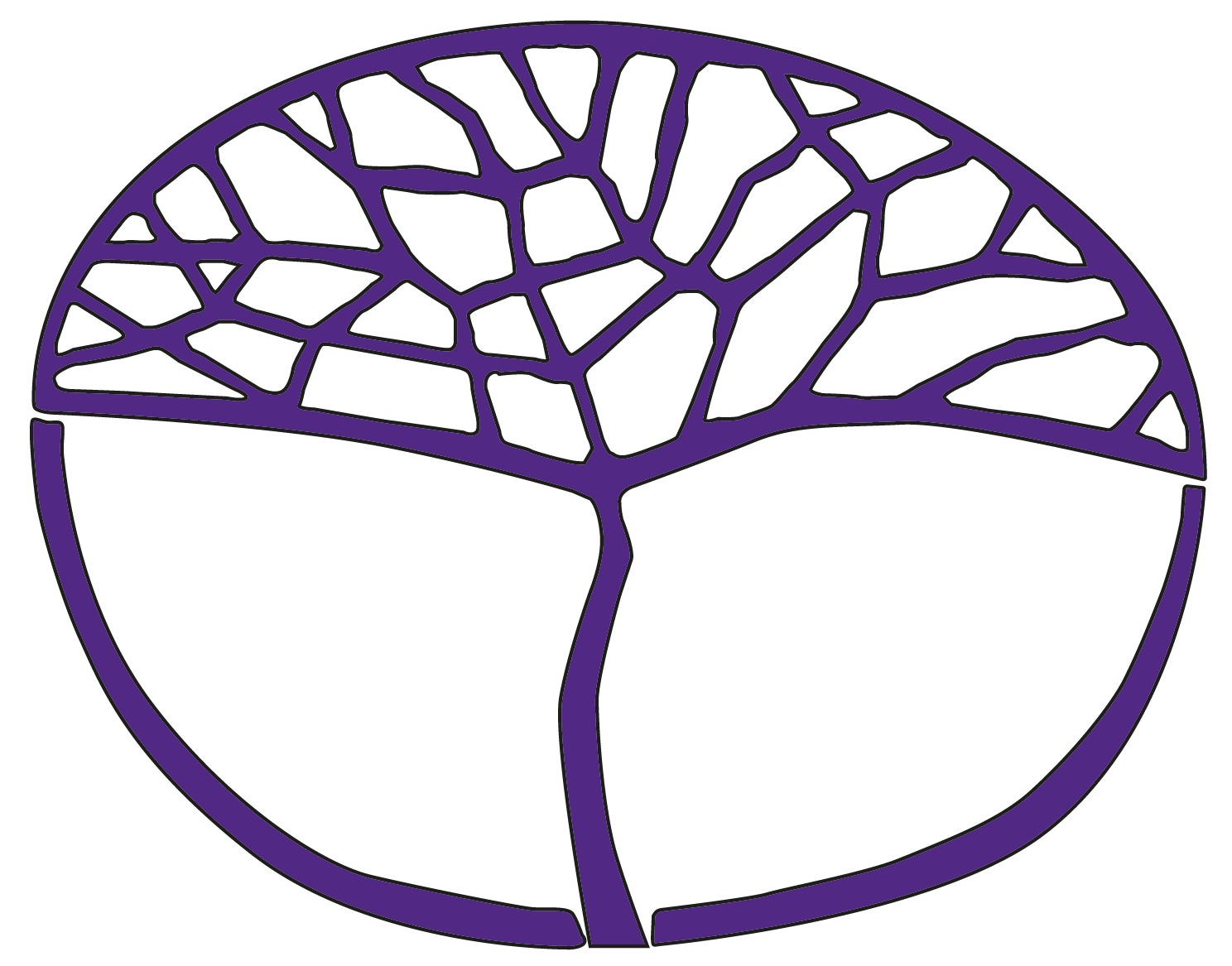 Biology General Year 12Copyright© School Curriculum and Standards Authority, 2015This document – apart from any third party copyright material contained in it – may be freely copied, or communicated on an intranet, for non-commercial purposes in educational institutions, provided that the School Curriculum and Standards Authority is acknowledged as the copyright owner, and that the Authority’s moral rights are not infringed.Copying or communication for any other purpose can be done only within the terms of the Copyright Act 1968 or with prior written permission of the School Curriculum and Standards Authority. Copying or communication of any third party copyright material can be done only within the terms of the Copyright Act 1968 or with permission of the copyright owners.Any content in this document that has been derived from the Australian Curriculum may be used under the terms of the Creative Commons Attribution-NonCommercial 3.0 Australia licenceDisclaimerAny resources such as texts, websites and so on that may be referred to in this document are provided as examples of resources that teachers can use to support their learning programs. Their inclusion does not imply that they are mandatory or that they are the only resources relevant to the course.Sample assessment taskBiology – General Year 12Task 1 — Unit 3Assessment type: Science inquiryConditionsPeriod allowed for completion of the task: two weeksTask weighting7.5% of the school mark for this pair of units__________________________________________________________________________________Task 1: Reproduction in flowering plants1. 	Gather flowers from six species of plants, including flowers with different mechanisms of pollination, e.g. wind, insects, birds. Choose flowers with ripe anthers.(a)	Make a sketch of each of the flowers and label the parts. 	(8 marks)(b)	Record any animal activity near the flowers when you collected them.	(2 marks)2. 	Make a pollen slide from each plant specimen. The technique is described below.(a) 	Take a small cube of the pre-made pollen jelly (2–3 mm3) in a pair of tweezers and brush it back and forth over the ripe stamens of one type of flower. Look closely at the cube of pollen jelly; you should see that it is covered with fine dust.(b)	Place the pollen-coated jelly on a microscope slide and place a cover slip on top.(c) 	Using a lighted match, warm the base of the microscope slide just enough so that the jelly begins to melt.(d) 	Immediately remove the match and let the slide cool. The pollen grains will be firmly lodged within the jelly, between the microscope slide and the cover slip.(e)	Remove any soot from the bottom of the slide with a damp tissue.(f)	Label each slide from your six species with the following details:plant name (genus and species names, e.g. Eucalyptus erythrocorys)collector’s namedate collected.	(6 marks)3.	Using each of the slides you have made, study them under the microscope, then draw labelled diagrams of two or three typical pollen grains.	On your diagrams, clearly indicate:the scientific name of the plant from which the pollen was takenthe magnification at which the pollen was observed under the microscopethe dimensions of the pollen grains in micrometresany identifiable features (shape, texture, special features).	(26 marks)Question 4 should be done in class under test conditions.4.	(a)	Summarise your information in a table.	(11 marks)	(b)	Compare pollen grains from flowers pollinated by different mechanisms and explain 		how these features are advantageous to the plant.	(9 marks)Marking key for sample assessment Task 1 — Unit 31. 	Gather flowers from six species of plants, including flowers with different mechanisms of pollination. Choose flowers with ripe anthers.(a)	Make a sketch of each of the flowers and label the parts. (b)	Record any animal activity near the flowers when you collected them.2.	Label each slide from your six species with the following details:plant name (genus and species names, e.g. Eucalyptus erythrocorys)collector’s namedate collected.3.	Using each of the slides you have made, study them under the microscope, then draw labelled diagrams of two or three typical pollen grains. On your diagrams, clearly indicate:the scientific name of the plant from which the pollen was takenthe magnification at which the pollen was observed under the microscopethe dimensions of the pollen grains in micrometresany identifiable features (shape, texture, special features).4.	(a)	Summarise your information in a table.(b)	Compare pollen grains from flowers pollinated by different mechanisms and explain how these features are advantageous to the plant.Sample assessment taskBiology – General Year 12Task 7 — Unit 4Assessment type: TestConditionsTime for the task: 60 minutesTask weighting8.75% of the school mark for this pair of units__________________________________________________________________________________Unit 4 – Ecosystems testMultiple-choice	(10 marks)Answer all questions on the separate Multiple-choice Answer Sheet provided. Select one response for each question.1.	The correct order for the following ecological systems, from largest to smallest, is	(a)	biosphere, ecosystem, community, population.	(b)	ecosystem, biosphere, population, community.	(c)	biosphere, ecosystem, population, community.	(d)	ecosystem, biosphere, community, population.2.	The non-living factors in an ecosystem are termed	(a)	biotic.	(b)	abiotic.	(c)	aerobic.	(d)	anaerobic.Questions 3 and 4 refer to the following food chainGRASS  RABBIT  FOX  EAGLE3.	The original source of energy present in the body of the fox was	(a)	the non-living matter in the environment.	(b)	the grass.	(c)	the rabbit.	(d)	the sun.4.	Eventually, most of the energy obtained by the eagle is	(a)	recycled.	(b)	converted into tissue.	(c)	lost in the form of heat.	(d)	stored in decomposers.Questions 5, 6 and 7 relate to the following diagram of a food pyramid, which has four trophic levels.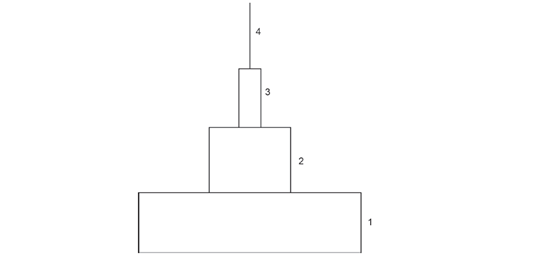 5.	Which level in the food pyramid has the highest biomass?	(a)	1	(b)	2	(c)	3	(d)	46.	In the food pyramid, carnivores occur at levels	(a)	1 and 2.	(b)	2, 3 and 4.	(c)	3 and 4.	(d)	1, 2 and 3.7.	Approximately what proportion of energy fixed in the bodies of the primary producers in the 	food pyramid will be available to the top order consumers?	(a)	1	(b)	0.1	(c)	0.01	(d)	0.0018.	Termites rely on micro-organisms in their digestive tract to digest the cellulose in the wood 	they eat. The termites absorb energy-rich products of the cellulose digestion for their own 	use and the micro-organisms obtain a ready supply of food from the termites. This 	relationship between termites and micro-organisms is an example of 	(a)	mutualism.	(b)	collaboration.	(c)	herbivory.	(d)	parasitism.9.	In a parasitic relationship,	(a)	the parasite is weakened but the host is unharmed.	(b)	the parasite benefits while the host does not.	(c)	each parasite has several hosts.	(d)	the host inevitably dies as a result of the parasitism. 10.	Five quadrats, each measuring one metre by one metre, were placed in an area of garden bed 	containing snails. The average number of snails in each quadrat was six. If the study area 	covered 50 square metres, what is the estimated number of snails in the study area?	(a)	6	(b)	25	(c)	300	(d)	1500Short answer	(42 marks) Write your answers in the spaces provided.11. 	The following diagram shows the carbon cycle.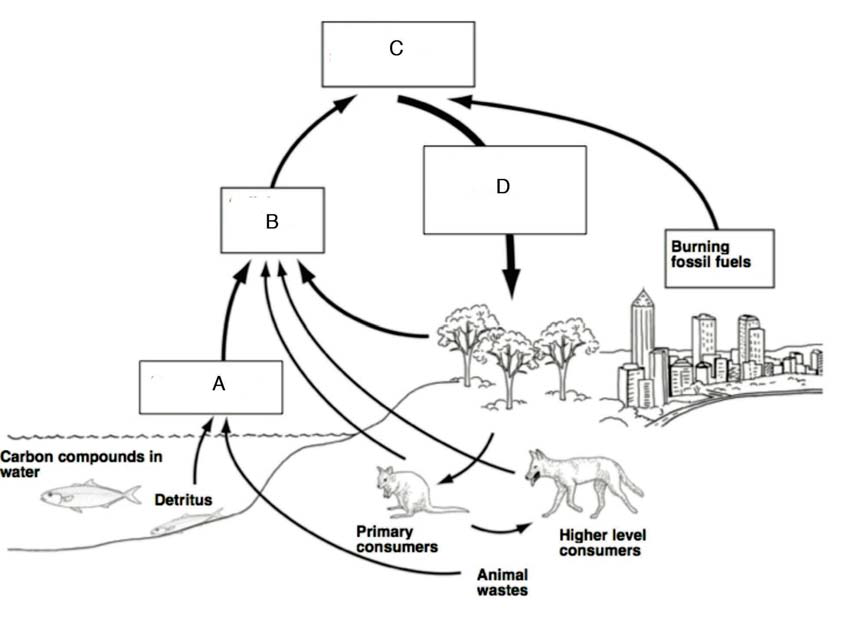 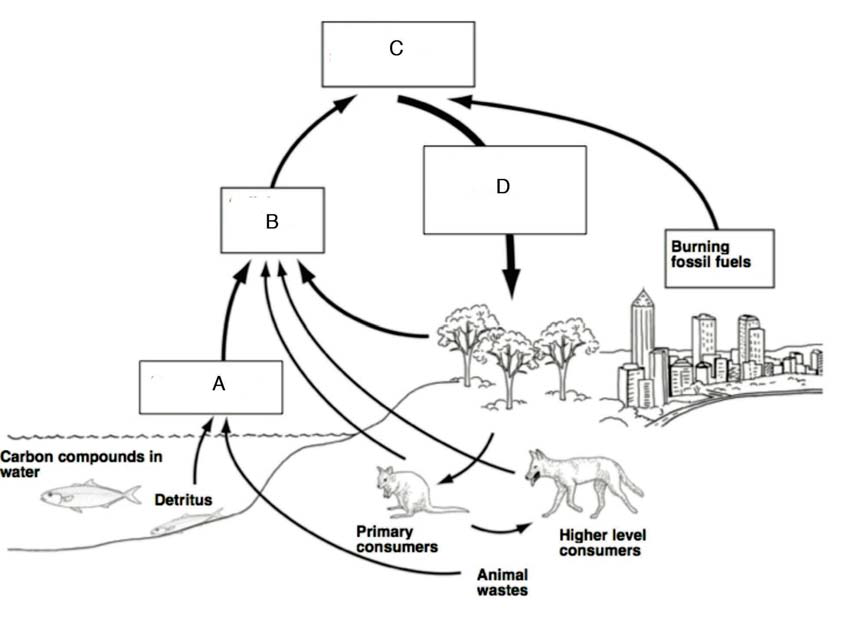 	(a)	Indicate which box or boxes (A, B, C or D) in the diagram represent each of the 		following:	(4 marks)(i)	CO2 in the atmosphere 							(ii)	CO2 being absorbed for photosynthesis 					(iii)	CO2 produced by cellular respiration 					______	(b)	Indicate whether each of the following statements is true or false by circling the 		correct answer. Give a reason for your answer.					(i)	Food chains are simpler than food webs.	(2 marks)True/FalseReason 																	________									_______		(ii)	Food chains recycle energy in ecological communities.	(2 marks)True/FalseReason 																	________									_______		(c)	(i)	What is the main difference between an autotroph and a decomposer?		(2 marks)								________									_______		(ii)	What is the main difference between a herbivore and an omnivore?	(2 marks)								________									_______	(d)	Detritus is the organic debris formed from the decay of organisms.		(i)	Provide two examples of detritivores (detritus feeders).	 (2 marks)								________									_______		(ii)	Describe the role of detritivores in the carbon cycle.	(2 marks)								________									_______		(e)	Explain how human activity has changed the carbon cycle.	 (4 marks)		_______										_______										_______										_______										_______										_______								12.	Blue-breasted fairy wrens, Malurus pulcherrimus, are small birds that live in the southwest of Western Australia. Long-term population studies have been conducted in a number of remnant vegetation patches near Wyalkatchem and in Eucalyptus wandoo woodland at Dryandra State Forest.	The blue-breasted fairy wrens were captured and colour banded for identification during the study period.(a)	(i)	Suggest how the fairy wrens may have been captured.	(1 mark)								________									_______		(ii)	Describe two other methods that could be used to collect data about the 			breeding habits and dispersal of the fairy wrens.	(2 marks)								________									_______									________									_______	Fairy wrens live in small family groups of about 2–5 adults, typically a male and female pair plus young male birds that help to raise the young. They are territorial and tend to occupy an area of approximately two hectares (60 000 square metres).		(b)	Fifteen fairy wrens were present in a small reserve at the end of 2010. During 2011, 	14 fairy wrens were born, eight died and two migrated out of the reserve. How many fairy wrens were in the reserve at the end of 2011? Show your working.	(3 marks)		_______										_______										_______										_______									(c)	The carrying capacity (K) of the land area is estimated to be 25 fairy wrens. 	(i)	What is meant by the term 'carrying capacity'?	(1 mark)								________									_______	(ii)	Twenty-two fairy wrens were present in the reserve at the beginning of 2013. 
A nearby area of vegetation was cleared and a family group of five fairy wrens moved into the reserve. What is likely to happen to the population? Why?		(2 marks)								________									_______		(iii)	Explain why populations fluctuate around the carrying capacity of a land area.	(3 marks)								________									_______									________									_______		(d)	Populations can be regulated by density-dependent or density-independent factors. (i)	Describe the main difference between a density-dependent and a density-		independent factor in population regulation.	 (2 marks)								________									_______									________									_______	(ii)	Give an example of a density-dependent factor.	 (1 mark)								________									_______	(iii)	Give an example of a density-independent factor.	(1 mark)								________									_______	(e)	The following table shows the numbers of fairy wrens born into three populations of the fairy wrens in one year.(i)	Which population in the table has the highest birth rate?	(1 mark)								________									_______	 (ii)	Indicate three ways in which the size of a population can increase when the birth rate is declining.	(3 marks)								________									_______									_______	Extended response	 (12 marks)Food webs are diagrams that show feeding relationships among organisms in a community. The table below gives information on the energy source of ten organisms in a coral reef community off the Western Australian coast. Use this information to construct a food web – do not draw the organisms. Make sure that your food web includes all of the organisms in the table.Marking key for sample assessment Task 7 —  Unit 4Multiple-choice	(10 marks)Short answer	(42 marks)11. 	(a)	Indicate which box or boxes (A, B, C or D) in the diagram represent each of the 			following:	(i)	CO2 in the atmosphere 
	(ii)	CO2 being absorbed for photosynthesis 	(iii)	CO2 produced by cellular respiration (b)	Indicate whether each of the following statements is true or false by circling the correct answer. Give a reason for your answer.	(i)	Food chains are simpler than food webs.	(ii)	Food chains recycle energy in ecological communities.(c)	(i)	What is the main difference between an autotroph and a decomposer?	(ii)	What is the main difference between a herbivore and an omnivore?	(d)	Detritus is the organic debris formed from the decay of organisms.	(i)	Provide two examples of detritivores (detritus feeders).(ii)	Describe the role of detritivores in the carbon cycle.(e)	Explain how human activity has changed the carbon cycle.12.	(a)	(i) Suggest how the fairy wrens may have been captured.	(ii)	Describe two methods that could be used to collect data about the breeding 			habits and dispersal of the fairy wrens.(b)	Fifteen fairy wrens were present in a small reserve at the end of 2010. During 2011, 	14 fairy wrens were born, eight died and two migrated out of the reserve. How many fairy wrens were in the reserve at the end of 2011? Show your working.	The carrying capacity (K) of the land area is estimated to be 25 fairy wrens. (c)	(i)	What is meant by the term 'carrying capacity'?(ii)	Twenty-two fairy wrens were present in the reserve at the beginning of 2013. A nearby area of vegetation was cleared and a family group of five fairy wrens moved into the reserve. What is likely to happen to the population? Why?	(iii)	Explain why populations fluctuate around the carrying capacity of a land area.(d)	Populations can be regulated by density-dependent or density-independent factors. (i)	Describe the main difference between a density-dependent and a 
	density-	independent factor in population regulation.	(ii)	Give an example of a density-dependent factor.		(iii)	Give an example of a density-independent factor.(e)	(i)	Which population in the table has the highest birth rate?(ii)	Indicate three ways in which the size of a population can increase when the 		birth rate is declining.Extended responseFood webs are diagrams that show feeding relationships among organisms in a community. The table below gives information on the energy source of ten organisms in a coral reef community off the Western Australian coast. Use this information to construct a food web – do not draw the organisms. Make sure that your food web includes all of the organisms in the table.Sample assessment taskBiology – General Year 12Task 8 — Unit 4Assessment type: Extended response – Case studyConditionsPeriod allowed for completion of the task: two weeks of research, e.g. jigsaw activity, and class discussion to formulate notes followed by a 60 minute in-class assessment. The three tables (maximum one page each) may be used during the assessment.                                                                                                                                                                                                                                                                                                                                                                                                                                                                                                                                                                                                                                                                              Task weighting10% of the school mark for this pair of units__________________________________________________________________________________Threats to migratory species There are significant threats to migratory species, such as birds, sharks, mammals and turtles, due to climate change, habitat loss and degradation, and over-harvesting. These threats cross international boundaries, affecting ecosystems worldwide. Conservation of migratory species requires both international co-operation and a co-ordinated response within Australia.1.	Research migratory species and, using the table provided, make notes onsignificant threats to migratory species (birds, sharks, mammals and turtles)national conservation activities in Australia, e.g. Environment Protection and Biodiversity Conservation Act 1999. Recovery Plans for selected speciesinternational agreements, partnerships and conventions, e.g. The East Asian-Australasian Flyway Partnership, Ramsar Convention on Wetlands, Convention on The Conservation 
of Migratory Species of Wild Animals (CMS/Bonn Convention), China-Australia Migratory Bird Agreement (CAMBA), Japan-Australia Migratory Bird Agreement (JAMBA), Republic 
of Korea-Australia Migratory Bird Agreement (ROKAMBA).2.	Complete the tables provided for one migratory species from each of the following groups:birds, e.g. Great Knotsharks, e.g. Great White Sharkmammals, e.g. Southern Right Whaleturtles, e.g. Hawksbill Turtle.Threats to migratory species (Notes for in-class assessment)Threats to migratory species (Notes for in-class assessment)Threats to migratory species (Notes for in-class assessment)			Name:				
Threats to migratory speciesIn-class assessment1.	Use the following table to identify three significant threats to migratory species. For each 	threat, describe how this threat impacts on the survival of the species. Use specific examples 	of migratory animals.	(12 marks)2.	Complete the table to name and describe one action taken at a national level to protect 	sharks and mammals. Each action should be distinctly different. 	 (6 marks)3.	The East Asian-Australasian Flyway Partnership is an agreement between nations.	(a)	On the map below indicate the extent of the East Asian-Australasian Flyway by shading 	in the following areas:breeding areasresting areas during the migrationnon-breeding (wintering) areas.	(6 marks)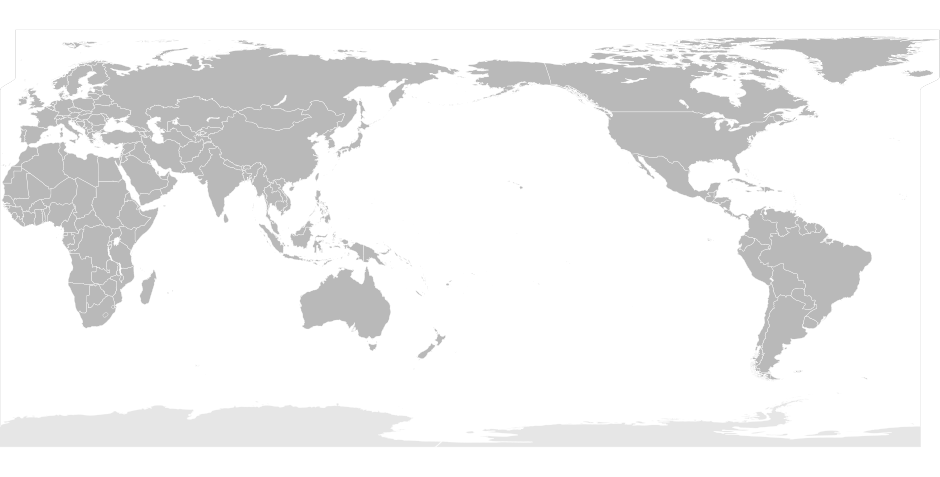 	(b)	Describe the reproductive cycle (age when first breeds, timing, clutch size, number of 		clutches, time to fledge, nesting sites) for a named species of bird.	(6 marks)	Name of bird: 	_______________________________________	Reproductive cycle: 	___________________________			_______										_______										_______										_______										_______								(c)	Complete the following table to describe the habitat requirements and diet for the 		same species of bird. 	(4 marks)4.	Describe one method used to collect data on turtle populations and migratory routes. 	Describe one advantage and one disadvantage of using this method to collect data.				(6 marks)Marking key for sample assessment Task 8 — Unit 41.	Use the following table to identify three significant threats to migratory species. For each 	threat, describe how this threat impacts on the survival of the species. Use specific examples 	of migratory animals.2.	Complete the table to name and describe one action taken at a national level to protect 	sharks and mammals. Each action should be distinctly different.3.	(a)	On the map below indicate the extent of the East Asian-Australasian Flyway by 		shading in the following areas:breeding areasresting areas during the migrationnon-breeding (wintering) areas.	(b)	Describe the reproductive cycle (age when first breeds, timing, clutch size, number of 		clutches, time to fledge, nesting sites) for a named species of bird.(c)	Complete the following table to describe the habitat requirements and diet for the 		same species of bird.4.	Describe one method used to collect data of turtle populations and migratory routes. Describe one advantage and one disadvantage of using this method to collect data.ACKNOWLEDGEMENTSTask 7 – Unit 4Question 11	Diagram adapted from: Cale, B. (n.d.). Diagrammatic representation of the carbon cycle. Figure 17.5. In M. Calver, A. Lymbery, J. McComb & M. Bamford. (Eds). (2009). Environmental biology. Port Melbourne, Vic: Cambridge University Press, p. 400.Task 8 – Unit 4Question 3	Lokai_Profil. (2008). Australia centred world map [image] (public domain). 
Retrieved March 10, 2015, from http://en.wikipedia.org/wiki/World_map#mediaviewer/File:BlankMap-World-162E-flat.svgMarking key Task 8 – Unit 4Question 3	Adapted image from: Lokai_Profil. (2008). Australia centred world map (public domain). Retrieved March 10, 2015, from http://en.wikipedia.org/wiki/World_ map#mediaviewer/File:BlankMap-World-162E-flat.svg	DescriptionMarksFlowers should include at least one of each type 1An appropriate sketch is made of each flower (sketch should be a reasonable size, single-line drawing with some shading allowed)1Each sketch includes appropriate labels (1 mark for each of the following correctly identified across the six sketches): petals, sepals, stigma, style, ovary/receptacle, anther/stamen1–6Total/8DescriptionMarksrecords names of animals where appropriaterecords number of animals/type of activity1–2Total/2DescriptionMarksProvides a slide for each of the six flowers with appropriate labelling – plant name, collector's name, date collected (1 mark per slide)1–6Total/6DescriptionMarksNeat and accurate diagrams, drawn in pencil with scientific name 1Magnification at which the pollen was observed under the microscope1Dimensions of the pollen grains in micrometres for each slide (six slides)1–6Labels indicating any special and identifiable features (3 marks for each diagram)shapesurface texture (rough, smooth, regular, irregular)special features (e.g. spikes, warts, net/web/tangle, ridges, wings, bladders, apertures, pores, furrows)1–18Total/26DescriptionMarksConstructs an appropriate table to record results, including:appropriate titlecolumn for plant namecolumn for mechanism of pollinationcolumn for size of pollen graincolumn for each of the identifiable characteristics1–5Accurately records data for each type of pollen (1 mark each)1–6Total/11Answer could include, but is not limited to:Answer could include, but is not limited to:Title: Characteristics of pollen grains in plants pollinated by different mechanisms (the last three columns may be combined into one)Title: Characteristics of pollen grains in plants pollinated by different mechanisms (the last three columns may be combined into one)DescriptionMarksMakes comparisons of pollen grains and provides a detailed explanation of the advantage (3 marks per feature – 1 mark for the differences, 2 marks for the detailed explanation of the advantage)size/shapesurface texture (rough, smooth, regular, irregular)special features (e.g. spikes, warts, net/web/tangle, ridges, wings, bladders, apertures, pores, furrows)7–9Makes comparisons of pollen grains and briefly explains an advantage (2 marks per feature – 1 mark for the differences, 1 mark for the brief explanation of the advantage)4–6Lists differences between pollen grains using the features examined (1 mark per feature)1–3Total/9Population 1Population 2Population 3Number of fairy wrens born546Total number of fairy wrens present251635OrganismEnergy sourcephytoplanktonphotosynthesisgiant kelpphotosynthesisbull kelpphotosynthesiszooplanktonphytoplanktondugonggiant kelp, bull kelpsea urchingiant kelp, bull kelpabalonegiant kelpmanta rayphytoplankton, zooplanktonwhale sharkphytoplankton, zooplanktontiger sharkabalone, manta ray, dugongQuestionAnswer1a2b3d4c5a6c7d8a9b10cDescriptionMarks(i) 	C or all of A, B, C and D1(ii) 	D1(iii) 	A and B1–2Total/4DescriptionMarksTrue1A food web includes all the food chains in a food web.1Total/2DescriptionMarksFalse1Energy flows through food chains and is not recycled.1Total/2DescriptionMarksAn autotroph uses solar/chemical energy to synthesise organic compounds.1A decomposer obtains organic compounds from dead organisms/feeds on dead organisms.1Total/2DescriptionMarksA herbivore feeds exclusively on plant material.1An omnivore feeds on both plant and animal material.1Total/2DescriptionMarksTwo examples that are appropriate1–2Total/2Answer could include, but is not limited to:Answer could include, but is not limited to:Examples may include: millipedes, woodlice, springtails, dung flies, dung beetles, slugs, snails, earthworms, worms, burying beetles, sea stars, sea cucumbers, crabs, polychaetesDecomposers should not be accepted, e.g. bacteria, fungi, protistsExamples may include: millipedes, woodlice, springtails, dung flies, dung beetles, slugs, snails, earthworms, worms, burying beetles, sea stars, sea cucumbers, crabs, polychaetesDecomposers should not be accepted, e.g. bacteria, fungi, protistsDescriptionMarksIngest non-living organic matter1Release carbon dioxide 1Total/2DescriptionMarksBurning of fossil fuels releases carbon dioxide into the atmosphereCarbon dioxide is being released far more rapidly than it is being removed1–2Clearing forests (deforestation) reduces the amount of photosynthesisLess carbon dioxide is removed from the atmosphere 1–2Total/4DescriptionMarksNets are used to trap birds1Total/1DescriptionMarksDirect observation of birds (bird hides)1Inspection of nests to count the eggs1Total/2DescriptionMarks15 + (14 - 8 - 2) 1–219 fairy wrens present at the end of 20111Total/3DescriptionMarksMaximum population size that can be supported or sustained by a given environment1Total/1DescriptionMarks22 + 5 = 27 fairy wrens. This exceeds the carrying capacity of the reserve.1Either some of the fairy wrens will die or they will leave the area.1Total/2DescriptionMarksAny three of the following:population growth ceases once the carrying capacity is reachedpopulation will increase slightly above the carrying capacityindividuals die due to lack of resourcespopulation size will decrease and be below the carrying capacity1–3Total/3DescriptionMarksDensity-dependent factors are greater when population density is higher1Density-independent factors may affect all individuals of a population equally1Total/2DescriptionMarksAny one of the following:food supplydiseaseparasitescompetitionpredation1Total/1DescriptionMarksAny one of the following:physical factors (rainfall, temperature, humidity, acidity, salinity)catastrophic events (flood, fire, drought, earthquake)1Total/1DescriptionMarksPopulation 2 (growth rate = 25%)1Total/1DescriptionMarksdecreased death rate decreased emigrationincreased immigration1–3Total/3	DescriptionMarksPhytoplankton with all arrows from it marked (to zooplankton, manta ray, whale shark) 3Giant kelp with all arrows from it marked (to abalone, dugong) 2Bull kelp with all arrows from it marked (to dugong, sea urchin) 2Zooplankton with all arrows from it marked (to manta ray, whale shark) 2Abalone with all arrows from it marked (to tiger shark) 1Dugong with all arrows from it marked (to tiger shark) 1Manta ray with all arrows from it marked (to tiger shark) 1Total/12Answer could include, but is not limited to:Answer could include, but is not limited to:Significant threats to migratory speciesNational conservation activities in Australia International agreements, partnerships and conventionsSharksTurtles Common nameScientific nameStatusDistribution (Australian and global)HabitatDietLife cycleMigratory routesMethods used to collect dataBirds Mammals Common nameScientific nameStatusDistribution (Australian and global)HabitatDietLife cycleMigratory routesMethods used to collect dataThreat(major threat or a more specific threat)How this threat impactson the survival of the speciesExample1.2.3.GroupActionDescriptionSharksMammalsHabitatDietBreedingseasonNon-breedingseasonDescriptionMethodAdvantageDisadvantageDescriptionMarksLists three significant threats to migratory speciesclimate changehabitat loss/degradationoverharvestingother suitable example (may be a more explicit example of one of the above). Threats should be distinctly different from each other, i.e. not more than one example of climate change/habitat loss/overharvesting.1–3Clearly describes the impact of each threat in terms of a named example and area of impact (3 marks for each threat)7–9Describes the impact of each threat and lists example (2 marks for each threat)4–6Describes the impact of each threat in general terms without referring to an example/gives example without description (1 mark for each threat)1–3Total/12Answer could include, but is not limited to:Answer could include, but is not limited to:DescriptionMarksName one action taken for sharks and one action taken for mammals, e.g. fishing regulations, legislation, recovery plan, research, monitoring and data collection, or habitat protection2Describes the action taken in relation to the named shark and named mammal1–4Total/6Answer could include, but is not limited to:Answer could include, but is not limited to:DescriptionMarksShades map to indicate the extent of the East Asian-Australasian FlywayArctic CircleEast and South-east Asia Australia and New Zealand1–3Breeding areas (B on map)Arctic circle/Siberia/RussiaResting areas during the migration (R on map)Korea/China/Yellow Sea/JapanNon-breeding/wintering areas (NB on map)Australia/New Zealand1–3Total/6Map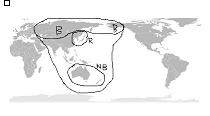 DescriptionMarksNames a migratory birdcommon name/scientific name, e.g. Great Knot1Reproductive cyclebreeding months/non-breeding months age when species first breeds clutch size/number of clutchesincubation period/time to fledgedescription of nesting sites/nests 1–5Total/6DescriptionMarksBreeding seasondescribes habitat describes diet1–2Non-breeding seasondescribes habitatdescribes diet1–2Total/4Answer could include, but is not limited to:Answer could include, but is not limited to:e.g. Great Knote.g. Great KnotDescriptionMarksDescribes one method used to collect data1–2Describes one advantage of using this method to collect data1–2Describes one disadvantage of using this method to collect data1–2Total/6Answer could include, but is not limited to:Answer could include, but is not limited to: